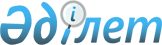 Ғабит Мүсірепов атындағы ауданы мәслихатының 2018 жылғы 27 желтоқсандағы № 38-1 "2019-2021 жылдарға арналған Ғабит Мүсірепов атындағы ауданының бюджетін бекіту туралы" шешіміне өзгерістер мен толықтырулар енгізу туралыСолтүстік Қазақстан облысы Ғабит Мүсірепов атындағы ауданы мәслихатының 2019 жылғы 28 маусымдағы № 49-1 шешімі. Солтүстік Қазақстан облысының Әділет департаментінде 2019 жылғы 15 шілдеде № 5471 болып тіркелді
      Қазақстан Республикасының 2008 жылғы 4 желтоқсандағы Бюджет кодексінің 106, 109-баптарына, "Қазақстан Республикасындағы жергілікті мемлекеттік басқару және өзін-өзі басқару туралы" Қазақстан Республикасының 2001 жылғы 23 қаңтардағы Заңының 6-бабы 1-тармағы 1) тармақшасына сәйкес, Солтүстік Қазақстан облысы Ғабит Мүсірепов атындағы ауданының мәслихаты ШЕШІМ ҚАБЫЛДАДЫ:
      1. "2019-2021 жылдарға арналған Ғабит Мүсірепов атындағы ауданының бюджетін бекіту туралы" Ғабит Мүсірепов атындағы ауданы мәслихатының 2018 жылғы 27 желтоқсандағы № 38-1 шешіміне (2019 жылғы 15 қаңтарда Қазақстан Республикасы нормативтік құқықтық актілерінің электрондық түрдегі эталондық бақылау банкінде жарияланған, Нормативтік құқықтық актілерді мемлекеттік тіркеу тізілімінде № 5141 тіркелген) келесі өзгерістер мен толықтырулар енгізілсін:
      1-тармақ келесі редакцияда баяндалсын:
      "1. 2019-2021 жылдарға арналған аудандық бюджеті осы шешімге тиісінше 1, 2 және 3-қосымшаларға сәйкес, соның ішінде 2019 жылға келесі көлемдерде бекітілсін:
      1) кірістер – 9 322 197,5 мың теңге:
      салықтық түсімдер – 1 029 320,6 мың теңге;
      салықтық емес түсімдер – 37 983,4 мың теңге;
      негізгі капиталды сатудан түсетін түсімдер – 93 179 мың теңге;
      трансферттер түсімі – 8 161 714,5 мың теңге;
      2) шығындар – 9 416 746,4 мың теңге;
      3) таза бюджеттік кредиттеу – 52 820 мың теңге:
      бюджеттік кредиттер – 113 625 мың теңге;
      бюджеттік кредиттерді өтеу – 60 805 мың теңге;
      4) қаржы активтерімен операциялар бойынша сальдо – -9 113 мың теңге:
      қаржы активтерін сатып алу – 0;
      мемлекеттің қаржы активтерін сатудан түсетін түсімдер – 9 113 мың теңге;
      5) бюджет тапшылығы (профициті) – - 138 255,9 мың теңге;
      6) бюджет тапшылығын қаржыландыру (профицитін пайдалану) – 138 255,9 мың теңге:
      қарыздар түсімі – 113 625 мың теңге;
      қарыздарды өтеу – 60 805 мың теңге;
      бюджет қаражатының пайдаланылатын қалдықтары – 85 435,9 мың теңге.";
      10-тармақ келесі мазмұндағы 16), 17), 18), 19), 20), 21) тармақшаларымен толықтырылсын:
      "16) Ғабит Мүсірепов атындағы ауданның Андреевка ауылында сумен жабдықтаудың тарату желілерін санация әдісімен ағымдағы жөндеу;
      17) Ғабит Мүсірепов атындағы ауданның Червонное ауылында су құбырының тарату желілерін санация әдісімен ағымдағы жөндеу;
      18) Ғабит Мүсірепов атындағы ауданның Привольное ауылында су құбырының тарату желілерін санация әдісімен ағымдағы жөндеу;
      19) Привольное ауылында балалар алаңын құру;
      20) "Солтүстік Қазақстан облысы Ғабит Мүсірепов атындағы аудан әкімдігінің білім бөлімі" коммуналдық мемлекеттік мекемесі "Өнер мектебі" коммуналдық мемлекеттік мекемесінің мәжіліс залында жұмсақ шатырдың және төбенің ағымдағы жөндеуі;
      21) Ғабит Мүсірепов атындағы ауданның Новоишим ауылындағы Локомотивная көшесінде сыртқы инженерлік желілері бар және аумағы абаттандырылған 50 пәтерлі тұрғын үйдің құрылысы.";
      12-тармақ жаңа редакцияда баяндалсын:
      "12. 2019 жылға арналған ауданның жергілікті атқарушы органының резерві 14 744 мың теңге сомасында бекітілсін.";
      көрсетілген шешімнің 1-қосымшасы осы шешімнің қосымшасына сәйкес жаңа редакцияда баяндалсын.
      2. Осы шешім 2019 жылғы 1 қаңтардан бастап қолданысқа енгізіледі. 2019 жылға арналған Ғабит Мүсірепов атындағы ауданының бюджеті
					© 2012. Қазақстан Республикасы Әділет министрлігінің «Қазақстан Республикасының Заңнама және құқықтық ақпарат институты» ШЖҚ РМК
				
      Солтүстік Қазақстан облысы 
Ғабит Мүсірепов атындағы 
ауданы мәслихатының 
сессиясының төрағасы 

 В. Авраменко

      Солтүстік Қазақстан облысы 
Ғабит Мүсірепов атындағы 
ауданы мәслихатының 
хатшысы 

 Е. Әділбеков
Аудан мәслихатының 2019 жылғы 28 маусымдағы № 49-1 шешіміне қосымшаАудан мәслихатының 2018 жылғы 27 желтоқсандағы № 38-1 шешіміне 1-қосымша
Санаты
Сыныбы
Кіші сыныбы
Атауы
Сома (мың теңге)
1. Кірістер
9 322 197,5
1
Салықтық түсімдер
1 029 320,6
01
Табыс салығы
11 275
2
Жеке табыс салығы
11 275
03
Әлеуметтiк салық
445 000
1
Әлеуметтiк салық
445 000
04
Меншiкке салынатын салықтар
258 213
1
Мүлiкке салынатын салықтар
214 000
3
Жер салығы
8 131
4
Көлiк құралдарына салынатын салық
24 849
5
Бірыңғай жер салығы
11 233
05
Тауарларға, жұмыстарға және қызметтерге салынатын iшкi салықтар
286 704
2
Акциздер
4 700
3
Табиғи және басқа да ресурстарды пайдаланғаны үшiн түсетiн түсiмдер
268 956
4
Кәсiпкерлiк және кәсiби қызметтi жүргiзгенi үшiн алынатын алымдар
13 048
08
Заңдық маңызы бар әрекеттерді жасағаны және (немесе) оған уәкілеттігі бар мемлекеттік органдар немесе лауазымды адамдар құжаттар бергені үшін алынатын міндетті төлемдер
28 128,6
1
Мемлекеттік баж
28 128,6
2
Салықтық емес түсiмдер
37 983,4
01
Мемлекеттік меншіктен түсетін кірістер
9 516
1
Мемлекеттік кәсіпорындардың таза кірісі бөлігінің түсімдері
300
5
Мемлекет меншігіндегі мүлікті жалға беруден түсетін кірістер
9 160
7
Мемлекеттік бюджеттен берілген кредиттер бойынша сыйақылар
56
02
Мемлекеттік бюджеттен қаржыландырылатын мемлекеттік мекемелердің тауарларды (жұмыстарды, қызметтерді) өткізуінен түсетін түсімдер
2 100
1
Мемлекеттік бюджеттен қаржыландырылатын мемлекеттік мекемелердің тауарларды (жұмыстарды, қызметтерді) өткізуінен түсетін түсімдер
2 100
04
Мемлекеттік бюджеттен қаржыландырылатын, сондай-ақ Қазақстан Республикасы Ұлттық Банкінің бюджетінен (шығыстар сметасынан) қамтылатын және қаржыландырылатын мемлекеттік мекемелер салатын айыппұлдар, өсімпұлдар, санкциялар, өндіріп алулар
2 560
1
Мұнай секторы ұйымдарынан түсетін түсімдерді қоспағанда, мемлекеттік бюджеттен қаржыландырылатын, сондай-ақ Қазақстан Республикасы Ұлттық Банкінің бюджетінен (шығыстар сметасынан) қамтылатын және қаржыландырылатын мемлекеттік мекемелер салатын айыппұлдар, өсімпұлдар, санкциялар, өндіріп алулар
2 560
06
Басқа да салықтық емес түсiмдер
23 807,4
1
Басқа да салықтық емес түсiмдер
23 807,4
3
Негізгі капиталды сатудан түсетін түсімдер
93 179
01
Мемлекеттік мекемелерге бекітілген мемлекеттік мүлікті сату
19 200
1
Мемлекеттік мекемелерге бекітілген мемлекеттік мүлікті сату
19 200
03
Жердi және материалдық емес активтердi сату
73 979
1
Жерді сату
73 979
4
Трансферттердің түсімдері
8 161 714,5
01
Төмен тұрған мемлекеттік басқару органдарынан трансферттер
15 000
3
Аудандық маңызы бар қалалардың, ауылдардың, кенттердің, ауылдық округтердің бюджеттерінен трансферттер
15 000
02
Мемлекеттiк басқарудың жоғары тұрған органдарынан түсетiн трансферттер
8 146 714,5
2
Облыстық бюджеттен түсетiн трансферттер
8 146 714,5
Функционалдық топ
Бюджеттік бағдарламалардың әкімшісі
Бағдарлама
Атауы
Сома (мың теңге)
2. Шығындар
9 416 746,4
01
Жалпы сипаттағы мемлекеттiк қызметтер
433 244,8
112
Аудан (облыстық маңызы бар қала) мәслихатының аппараты
18 063,4
001
Аудан (облыстық маңызы бар қала) мәслихатының қызметін қамтамасыз ету жөніндегі қызметтер
18 063,4
122
Аудан (облыстық маңызы бар қала) әкімінің аппараты
132 318,3
001
Аудан (облыстық маңызы бар қала) әкімінің қызметін қамтамасыз ету жөніндегі қызметтер
121 894,6
003
Мемлекеттік органның күрделі шығыстары
5 603,7
113
Жергілікті бюджеттерден берілетін ағымдағы нысаналы трансферттер
4 820
123
Қаладағы аудан, аудандық маңызы бар қала, кент, ауыл, ауылдық округ әкімінің аппараты
100 942,1
001
Қаладағы аудан, аудандық маңызы бар қаланың, кент, ауыл, ауылдық округ әкімінің қызметін қамтамасыз ету жөніндегі қызметтер
96 842,1
022
Мемлекеттік органның күрделі шығыстары
4 100
459
Ауданның (облыстық маңызы бар қаланың) экономика және қаржы бөлімі
1 491,7
003
Салық салу мақсатында мүлікті бағалауды жүргізу
1 120,7
010
Жекешелендіру, коммуналдық меншікті басқару, жекешелендіруден кейінгі қызмет және осыған байланысты дауларды реттеу
371
458
Ауданның (облыстық маңызы бар қаланың) тұрғын үй-коммуналдық шаруашылығы, жолаушылар көлігі және автомобиль жолдары бөлімі
144 575,8
001
Жергілікті деңгейде тұрғын үй-коммуналдық шаруашылығы, жолаушылар көлігі және автомобиль жолдары саласындағы мемлекеттік саясатты іске асыру жөніндегі қызметтер
30 445,6
013
Мемлекеттік органның күрделі шығыстары
12 000
113
Жергілікті бюджеттерден берілетін ағымдағы нысаналы трансферттер
102 130,2
459
Ауданның (облыстық маңызы бар қаланың) экономика және қаржы бөлімі
35 853,5
001
Ауданның (облыстық маңызы бар қаланың) экономикалық саясатын қалыптастыру мен дамыту, мемлекеттік жоспарлау, бюджеттік атқару және коммуналдық меншігін басқару саласындағы мемлекеттік саясатты іске асыру жөніндегі қызметтер
35 544,2
015
Мемлекеттік органның күрделі шығыстары
309,3
02
Қорғаныс
22 937
122
Аудан (облыстық маңызы бар қала) әкімінің аппараты
13 209
005
Жалпыға бірдей әскери міндетті атқару шеңберіндегі іс-шаралар
13 209
122
Аудан (облыстық маңызы бар қала) әкімінің аппараты
9 728
006
Аудан (облыстық маңызы бар қала) ауқымындағы төтенше жағдайлардың алдын алу және оларды жою
9 443
007
Аудандық (қалалық) ауқымдағы дала өрттерінің, сондай-ақ мемлекеттік өртке қарсы қызмет органдары құрылмаған елдi мекендерде өрттердің алдын алу және оларды сөндіру жөніндегі іс-шаралар
285
03
Қоғамдық тәртіп, қауіпсіздік, құқықтық, сот, қылмыстық-атқару қызметі
1 758
458
Ауданның (облыстық маңызы бар қаланың) тұрғынүй-коммуналдық шаруашылығы, жолаушылар көлігі және автомобиль жолдары бөлімі
1 758
021
Елдi мекендерде жол қозғалысы қауiпсiздiгін қамтамасыз ету
1 758
04
Бiлiм беру
5 207 777,5
464
Ауданның (облыстық маңызы бар қаланың) білім бөлімі
306 582
009
Мектепке дейінгі тәрбие мен оқыту ұйымдарының қызметін қамтамасыз ету
136 111
040
Мектепке дейінгі білім беру ұйымдарында мемлекеттік білім беру тапсырысын іске асыруға
170 471
464
Ауданның (облыстық маңызы бар қаланың) білім бөлімі
3 689 545,1
003
Жалпы білім беру
3 634 942,1
006
Балаларға қосымша білім беру
54 603
465
Ауданның (облыстық маңызы бар қаланың) дене шынықтыру және спорт бөлімі
116 825
017
Балалар мен жасөспірімдерге спорт бойынша қосымша білім беру
116 825
464
Ауданның (облыстық маңызы бар қаланың) білім бөлімі
1 094 825,4
001
Жергілікті деңгейде білім беру саласындағы мемлекеттік саясатты іске асыру жөніндегі қызметтер
18 892,2
005
Ауданның (областык маңызы бар қаланың) мемлекеттік білім беру мекемелер үшін оқулықтар мен оқу-әдiстемелiк кешендерді сатып алу және жеткізу
61 365
015
Жетім баланы (жетім балаларды) және ата-аналарының қамқорынсыз қалған баланы (балаларды) күтіп-ұстауға қамқоршыларға (қорғаншыларға) ай сайынға ақшалай қаражат төлемі
14 132
022
Жетім баланы (жетім балаларды) және ата-анасының қамқорлығынсыз қалған баланы (балаларды) асырап алғаны үшін Қазақстан азаматтарына біржолғы ақша қаражатын төлеуге арналған төлемдер
190
023
Әдістемелік жұмыс
19 539
029
Балалар мен жасөспірімдердің психикалық денсаулығын зерттеу және халыққа психологиялық-медициналық-педагогикалық консультациялық көмек көрсету
24 636
067
Ведомстволық бағыныстағы мемлекеттік мекемелер мен ұйымдардың күрделі шығыстары
956 071,2
06
Әлеуметтiк көмек және әлеуметтiк қамсыздандыру
412 565,6
451
Ауданның (облыстық маңызы бар қаланың) жұмыспен қамту және әлеуметтік бағдарламалар бөлімі
56 842
005
Мемлекеттік атаулы әлеуметтік көмек
56 842
464
Ауданның (облыстық маңызы бар қаланың) білім бөлімі
10 362,5
030
Патронат тәрбиешілерге берілген баланы (балаларды) асырап бағу
10 362,5
451
Ауданның (облыстық маңызы бар қаланың) жұмыспен қамту және әлеуметтік бағдарламалар бөлімі
296 011,9
002
Жұмыспен қамту бағдарламасы
132 393,9
006
Тұрғын үйге көмек көрсету
1 011
007
Жергілікті өкілетті органдардың шешімі бойынша мұқтаж азаматтардың жекелеген топтарына әлеуметтік көмек
16 692
010
Үйден тәрбиеленіп оқытылатын мүгедек балаларды материалдық қамтамасыз ету
953
014
Мұқтаж азаматтарға үйде әлеуметтiк көмек көрсету
99 462
017
Оңалтудың жеке бағдарламасына сәйкес мұқтаж мүгедектерді міндетті гигиеналық құралдармен қамтамасыз ету, қозғалуға қиындығы бар бірінші топтағы мүгедектерге жеке көмекшінің және есту бойынша мүгедектерге қолмен көрсететін тіл маманының қызметін ұсыну
3 500
023
Жұмыспен қамту орталықтарының қызметін қамтамасыз ету
42 000
451
Ауданның (облыстық маңызы бар қаланың) жұмыспен қамту және әлеуметтік бағдарламалар бөлімі
46 759,2
001
Жергілікті деңгейде халық үшін әлеуметтік бағдарламаларды жұмыспен қамтуды қамтамасыз етуді іске асыру саласындағы мемлекеттік саясатты іске асыру жөніндегі қызметтер
25 813,2
011
Жәрдемақыларды және басқа да әлеуметтік төлемдерді есептеу, төлеу мен жеткізу бойынша қызметтерге ақы төлеу
916
050
Қазақстан Республикасында мүгедектердің құқықтарын қамтамасыз етуге және өмір сүру сапасын жақсарту
20 030
458
Ауданның (облыстық маңызы бар қаланың) тұрғын үй-коммуналдық шаруашылығы, жолаушылар көлігі және автомобиль жолдары бөлімі
2 590
050
Қазақстан Республикасында мүгедектердің құқықтарын қамтамасыз етуге және өмір сүру сапасын жақсарту
2 590
07
Тұрғын үй-коммуналдық шаруашылық
1 843 672,7
458
Ауданның (облыстық маңызы бар қаланың) тұрғын үй-коммуналдық шаруашылығы, жолаушылар көлігі және автомобиль жолдары бөлімі
7 100
003
Мемлекеттік тұрғын үй қорын сақтауды ұйымдастыру
7 100
464
Ауданның (облыстық маңызы бар қаланың) білім бөлімі
7 470
026
Нәтижелі жұмыспен қамтуды және жаппай кәсіпкерлікті дамыту бағдарламасы шеңберінде қалалардың және ауылдық елді мекендердің объектілерін жөндеу
7 470
472
Ауданның (облыстық маңызы бар қаланың) құрылыс, сәулет және қала құрылысы бөлімі
213 644,8
003
Коммуналдық тұрғын үй қорының тұрғын үйін жобалау және (немесе) салу, реконструкциялау
213 638,8
004
Инженерлік-коммуникациялық инфрақұрылымды жобалау, дамыту және (немесе) жайластыру
6
123
Қаладағы аудан, аудандық маңызы бар қала, кент, ауыл, ауылдық округ әкімінің аппараты
300
014
Елді мекендерді сумен жабдықтауды ұйымдастыру
300
458
Ауданның (облыстық маңызы бар қаланың) тұрғын үй-коммуналдық шаруашылығы, жолаушылар көлігі және автомобиль жолдары бөлімі
1 613 057,9
012
Сумен жабдықтау және су бұру жүйесінің жұмыс істеуі
36 629,8
058
Елді мекендердегі сумен жабдықтау және су бұру жүйелерін дамыту
1 576 428,1
123
Қаладағы аудан, аудандық маңызы бар қала, кент, ауыл, ауылдық округ әкімінің аппараты
2 100
011
Елдi мекендердi абаттандыру және көгалдандыру
2 100
08
Мәдениет, спорт, туризм және ақпараттық кеңістiк
266 178,7
455
Ауданның (облыстық маңызы бар қаланың) мәдениет және тілдерді дамыту бөлімі
116 362
003
Мәдени-демалыс жұмысын қолдау
116 362
465
Ауданның (облыстық маңызы бар қаланың) дене шынықтыру және спорт бөлімі
23 244
001
Жергілікті деңгейде дене шынықтыру және спорт саласындағы мемлекеттік саясатты іске асыру жөніндегі қызметтер
9 668
006
Аудандық (облыстық маңызы бар қалалық) деңгейде спорттық жарыстар өткiзу
8 549
007
Әртүрлi спорт түрлерi бойынша аудан (облыстық маңызы бар қала) құрама командаларының мүшелерiн дайындау және олардың облыстық спорт жарыстарына қатысуы
5 027
455
Ауданның (облыстық маңызы бар қаланың) мәдениет және тілдерді дамыту бөлімі
78 019
006
Аудандық (қалалық) кiтапханалардың жұмыс iстеуi
76 728
007
Мемлекеттiк тiлдi және Қазақстан халқының басқа да тiлдерін дамыту
1 291
456
Ауданның (облыстық маңызы бар қаланың) ішкі саясат бөлімі
10 182
002
Мемлекеттік ақпараттық саясат жүргізу жөніндегі қызметтер
10 182
455
Ауданның (облыстық маңызы бар қаланың) мәдениет және тілдерді дамыту бөлімі
11 032
001
Жергілікті деңгейде тілдерді және мәдениетті дамыту саласындағы мемлекеттік саясатты іске асыру жөніндегі қызметтер
10 882
010
Мемлекеттік органның күрделі шығыстары
150
456
Ауданның (облыстық маңызы бар қаланың) ішкі саясат бөлімі
27 339,7
001
Жергілікті деңгейде ақпарат, мемлекеттілікті нығайту және азаматтардың әлеуметтік сенімділігін қалыптастыру саласында мемлекеттік саясатты іске асыру жөніндегі қызметтер
17 555,7
003
Жастар саясаты саласында іс-шараларды іске асыру
9 784
10
Ауыл, су, орман, балық шаруашылығы, ерекше қорғалатын табиғи аумақтар, қоршаған ортаны және жануарлар дүниесін қорғау, жер қатынастары
167 152,8
462
Ауданның (облыстық маңызы бар қаланың) ауыл шаруашылығы бөлімі
26 162,6
001
Жергілікті деңгейде ауыл шаруашылығы саласындағы мемлекеттік саясатты іске асыру жөніндегі қызметтер
26 162,6
473
Ауданның (облыстық маңызы бар қаланың) ветеринария бөлімі
108 358,4
001
Жергілікті деңгейде ветеринария саласындағы мемлекеттік саясатты іске асыру жөніндегі қызметтер
20 164,4
006
Ауру жануарларды санитарлық союды ұйымдастыру
410
007
Қаңғыбас иттер мен мысықтарды аулауды және жоюды ұйымдастыру
2 500
008
Алып қойылатын және жойылатын ауру жануарлардың, жануарлардан алынатын өнімдер мен шикізаттың құнын иелеріне өтеу
2 000
009
Жануарлардың энзоотиялық аурулары бойынша ветеринариялық іс-шараларды жүргізу
5 855
010
Ауыл шаруашылығы жануарларын сәйкестендіру жөніндегі іс-шараларды өткізу
2 000
011
Эпизоотияға қарсы іс-шаралар жүргізу
75 429
463
Ауданның (облыстық маңызы бар қаланың) жер қатынастары бөлімі
12 171,6
001
Аудан (облыстық маңызы бар қала) аумағында жер қатынастарын реттеу саласындағы мемлекеттік саясатты іске асыру жөніндегі қызметтер
11 481,6
003
Елдi мекендердi жер-шаруашылық орналастыру
690
459
Ауданның (облыстық маңызы бар қаланың) экономика және қаржы бөлімі
20 460,2
099
Мамандарға әлеуметтік қолдау көрсету жөніндегі шараларды іске асыру
20 460,2
11
Өнеркәсіп, сәулет, қала құрылысы және құрылыс қызметі
10 379,7
472
Ауданның (облыстық маңызы бар қаланың) құрылыс, сәулет және қала құрылысы бөлімі
10 379,7
001
Жергілікті деңгейде құрылыс, сәулет және қала құрылысы саласындағы мемлекеттік саясатты іске асыру жөніндегі қызметтер
10 379,7
12
Көлiк және коммуникация
594 136
458
Ауданның (облыстық маңызы бар қаланың) тұрғын үй-коммуналдық шаруашылығы, жолаушылар көлігі және автомобиль жолдары бөлімі
591 235
023
Автомобиль жолдарының жұмыс істеуін қамтамасыз ету
80 629
051
Көлiк инфрақұрылымының басым жобаларын іске асыру
510 606
458
Ауданның (облыстық маңызы бар қаланың) тұрғын үй-коммуналдық шаруашылығы, жолаушылар көлігі және автомобиль жолдары бөлімі
2 901
037
Әлеуметтік маңызы бар қалалық (ауылдық), қала маңындағы және ауданішілік қатынастар бойынша жолаушылар тасымалдарын субсидиялау
2 901
13
Басқалар
65 599,8
469
Ауданның (облыстық маңызы бар қаланың) кәсіпкерлік бөлімі
12 166,8
001
Жергілікті деңгейде кәсіпкерлікті дамыту саласындағы мемлекеттік саясатты іске асыру жөніндегі қызметтер
12 166,8
123
Қаладағы аудан, аудандық маңызы бар қала, кент, ауыл, ауылдық округ әкімінің аппараты
15 290
040
Өңірлерді дамытудың 2020 жылға дейінгі бағдарламасы шеңберінде өңірлерді экономикалық дамытуға жәрдемдесу бойынша шараларды іске асыру
15 290
459
Ауданның (облыстық маңызы бар қаланың) экономика және қаржы бөлімі
38 143
012
Ауданның (облыстық маңызы бар қаланың) жергілікті атқарушы органының резерві
14 744
026
Аудандық маңызы бар қала, ауыл, кент, ауылдық округ бюджеттеріне азаматтық қызметшілердің жекелеген санаттарының, мемлекеттік бюджет қаражаты есебінен ұсталатын ұйымдар қызметкерлерінің, қазыналық кәсіпорындар қызметкерлерінің жалақысын көтеруге берілетін ағымдағы нысаналы трансферттер
14 449
066
Аудандық маңызы бар қала, ауыл, кент, ауылдық округ бюджеттеріне мемлекеттік әкімшілік қызметшілердің жекелеген санаттарының жалақысын көтеруге берілетін ағымдағы нысаналы трансферттер
8 950
14
Борышқа қызмет көрсету
56
459
Ауданның (облыстық маңызы бар қаланың) экономика және қаржы бөлімі
56
021
Жергілікті атқарушы органдардың облыстық бюджеттен қарыздар бойынша сыйақылар мен өзге де төлемдерді төлеу бойынша борышына қызмет көрсету
56
15
Трансферттер
391 287,8
459
Ауданның (облыстық маңызы бар қаланың) экономика және қаржы бөлімі
391 287,8
006
Пайдаланылмаған (толық пайдаланылмаған) нысаналы трансферттерді қайтару
80 729,8
024
Заңнаманы өзгертуге байланысты жоғары тұрған бюджеттің шығындарын өтеуге төменгі тұрған бюджеттен ағымдағы нысаналы трансферттер
227 887
038
Субвенциялар
81 071
051
Жергілікті өзін-өзі басқару органдарына берілетін трансферттер
1 600
3. Таза бюджеттік кредиттер
52 820
Бюджеттік кредиттер
113 625
10
Ауыл, су, орман, балық шаруашылығы, ерекше қорғалатын табиғи аумақтар, қоршаған ортаны және жануарлар дүниесін қорғау, жер қатынастары
113 625
459
Ауданның (облыстық маңызы бар қаланың) экономика және қаржы бөлімі
113 625
018
Мамандарды әлеуметтік қолдау шараларын іске асыру үшін бюджеттік кредиттер
113 625
Санаты
Сыныбы
Кіші сыныбы
Атауы
Сома (мың теңге)
5
Бюджеттік кредиттерді өтеу
60 805
01
Бюджеттік кредиттерді өтеу
60 805
1
Мемлекеттік бюджеттен берілген бюджеттік кредиттерді өтеу
60 805
4. Қаржы активтерiмен операциялар бойынша сальдо
-9 113
6
Мемлекеттің қаржы активтерін сатудан түсетін түсімдер
9 113
01
Мемлекеттің қаржы активтерін сатудан түсетін түсімдер
9 113
1
Қаржы активтерін ел ішінде сатудан түсетін түсімдер
9 113
5. Бюджет тапшылығы (профициті)
-138 255,9
6. Бюджет тапшылығын қаржыландыру (профицитін пайдалану)
138 255,9
7
Қарыздар түсімдері
113 625
01
Мемлекеттік ішкі қарыздар
113 625
2
Қарыз алу келісім-шарттары
113 625
Функционалдық топ
Бюджеттік бағдарламалардың әкімшісі
Бағдар лама
Атауы
Сома (мың теңге)
16
Қарыздарды өтеу
60 805
459
Ауданның (облыстық маңызы бар қаланың) экономика және қаржы бөлімі
60 805
005
Жергілікті атқарушы органның жоғары тұрған бюджет алдындағы борышын өтеу
60 805
Санаты
Сыныбы
Кіші сыныбы
Атауы
Сома (мың теңге)
8
Бюджет қаражатының пайдаланылатын қалдықтары
85 435,9
01
Бюджет қаражатының қалдықтары
85 435,9
1
Бюджет қаражатының бос қалдықтары
85 435,9